Расписание занятий по дополнительному образованию на 2019/2020 уч.год. 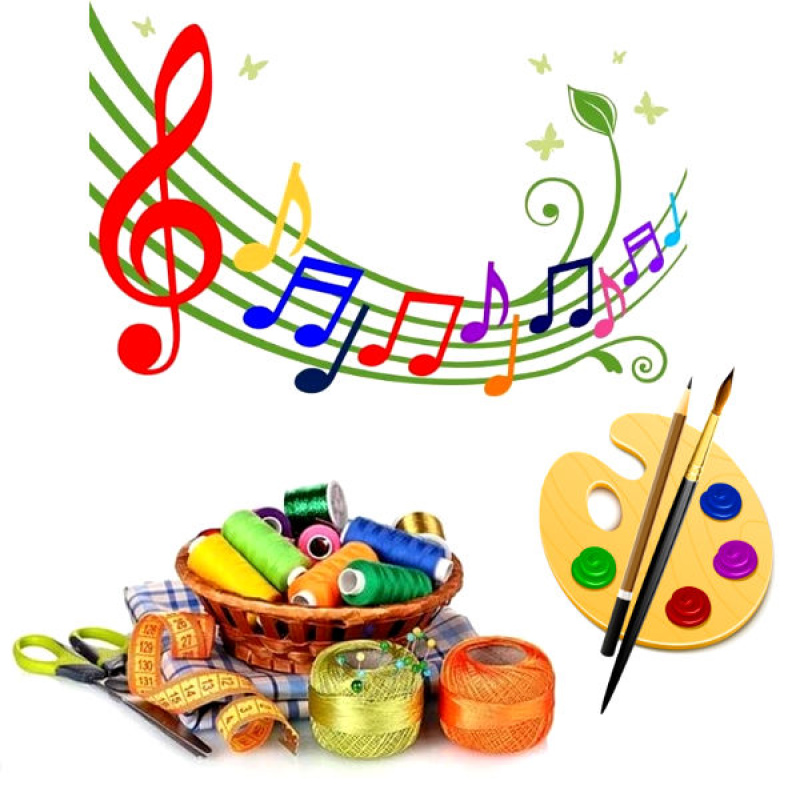 НаименованиеНаправление и описание курсаРуководительВремяВоенно-спортивноеВоенно-патриотический клуб «СЕРАФИМЫ»Курс молодого бойца. Духовно-патриотическое воспитание. Изучение военной истории России. Навыки обращения с оружием. Участие в военно-патриотических лагерях и сборах.Машинистов Юрий АлександровичВторн.14.30-16.00Цокольн.этажСекция классической борьбыОбучение разнообразным видам технико-тактических действий современного стиля вольной борьбы.Формировать установку на здоровый образ жизни; научить сохранению и укреплению здоровья.Киенко Сергей НиколаевичПн. Cр.Пят15.30-17.00Спорт.залСекция общефизическ. подготовкиРазвитие и совершенствование общеспортивных навыков.Младшая группа: ОФП, хореография, растяжкаСтаршая группа: программа «Стройная фигура»Потапенкова АринаЧт.15.30-16.30Спорт.залХудожественно-эстетическоеКружок «Лоскутная техника»Изучение техники лоскутного шитья, изготовление изделий, участие в выставках.Кузьмук Ольга ЛеонтьевнаВторн. 15.30-18.00музейИзостудияОзнакомление с образцами мировой художественной культуры. Развитие художественного,  эстетического вкуса и художественных навыков.Калинина Наталья ЕвгеньевнаПятн.15.30-17.30Каб.№35Театральная студияИзучение основ актерского мастерства. Участие в театральных постановках, школьных праздниках и выездных выступлениях.Семочкина АннаПн. Cр. Пят.15.30-17.30ТрапезнаяИгра на гитареИндивидуальные занятия игры на гитаре. Обучение «с нуля». Подготовка музыкальных номеров. Студийная звукозапись. Участие в школьных концертах.Щеглов Василий ВасильевичСр.Пят.16.00-18.00Каб.№3Художественная роспись по деревуИзучение народных художественных промыслов. Обучение основам художественной росписи по дереву. Участие в выставках.Егорова Татьяна АдамовнаВторн. 15.30-17.30Гончарное делоОбучение гончарному мастерству «с нуля». Изучение различных гончарных техник. Изготовление  изделий различной сложности. Участие в выставках и ярмарках. Поведенческая коррекция через развитие моторики и формирование навыковКотов Андрей СпартаковичЧетв.15.30-17.30Акт.залКурс «Совершенная леди»Изучение основ этикета (внешний, речевой, при посещении культурных и общественных мест). Создание домашнего уюта, правила сервировки стола, украшение дома к праздникам. Язык жестов, эмоции и их проявление. Уход за собой (косметика, прически). Правила правильного и здорового питания девочки. Современные тенденции в одежде, одеваемся модно и со вкусом.  Ремонт одеждыЛапаева Вера СергеевнаВторн.15.30-16.30Каб.№35Научно-техническоеКружок «Умелые руки»Развитие основных слесарных и столярных навыков Харитонов Виктор МихайловичВторн.15.30-17.30Каб.№1Секция «Альтернативное моделирование»Создание реальных моделей военной и гражданской техники, зданий и предметов из современных материалов. Развитие мелкой моторики, пространственного мышления и художественного вкуса. Участие в выставках.Егоров Александр ПавловичВторн.14.30-16.30.Каб.№2